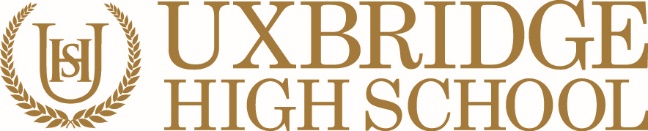 APPLICATION FORMTEACHING STAFFPosition applied for:Thank you for completing this application. Please return to:Brett CoventryUxbridge High SchoolC/- Hays EducationLough Point2 Gladbeck WayEnfield EN2 7JATel: 020 3818 7041 Email: uxbridge.high@hays.com PERSONAL DETAILSPERSONAL DETAILSLegal surname:Legal first and middle names:Preferred surname:Preferred first name:Previous surnames:Title:Present address:Home telephone:Daytime telephone:Mobile telephone:National Insurance number:Post code:Teacher reference number:Email:Existing DBS certificate number:Date of issue of existing DBS certificate: WORK ELIGIBILITY:Please note you will be required to provide proof of your eligibility to work in the UK at interviewWORK ELIGIBILITY:Please note you will be required to provide proof of your eligibility to work in the UK at interviewWORK ELIGIBILITY:Please note you will be required to provide proof of your eligibility to work in the UK at interviewWORK ELIGIBILITY:Please note you will be required to provide proof of your eligibility to work in the UK at interviewWORK ELIGIBILITY:Please note you will be required to provide proof of your eligibility to work in the UK at interviewDo you require a work permit allowing you to work for 37.5 hours per week?Do you require a work permit allowing you to work for 37.5 hours per week?Do you require a work permit allowing you to work for 37.5 hours per week?Do you require a work permit allowing you to work for 37.5 hours per week?Yes           No If you already have a work permit, when does it expire? mm/yyyy If you already have a work permit, when does it expire? mm/yyyy If you already have a work permit, when does it expire? mm/yyyy If you already have a work permit, when does it expire? mm/yyyy If you already have a work permit, when does it expire? mm/yyyy HIGHER / UNIVERSITY EDUCATION:HIGHER / UNIVERSITY EDUCATION:HIGHER / UNIVERSITY EDUCATION:HIGHER / UNIVERSITY EDUCATION:HIGHER / UNIVERSITY EDUCATION:University or Institute of EducationFrommm/yyyyTomm/yyyyDetails of qualifications obtained (including grade/level attained)Details of qualifications obtained (including grade/level attained)SECONDARY EDUCATION:SECONDARY EDUCATION:SECONDARY EDUCATION:SECONDARY EDUCATION:SECONDARY EDUCATION:Name of school / collegeFrommm/yyyyTomm/yyyyDetails of qualifications obtained (including grade/level attained)Details of qualifications obtained (including grade/level attained)PRESENT OR LAST APPOINTMENT:PRESENT OR LAST APPOINTMENT:Name of Company / Organisation:Position held:Date appointed (dd/mm/yyyy):Date appointed (dd/mm/yyyy):Present Salary: £Allowance(s): £Reason for leaving:Reason for leaving:PREVIOUS TEACHING EXPERIENCE:(for trainee teachers this should be details of your teaching practice – please continue on a separate sheet if necessary)PREVIOUS TEACHING EXPERIENCE:(for trainee teachers this should be details of your teaching practice – please continue on a separate sheet if necessary)PREVIOUS TEACHING EXPERIENCE:(for trainee teachers this should be details of your teaching practice – please continue on a separate sheet if necessary)PREVIOUS TEACHING EXPERIENCE:(for trainee teachers this should be details of your teaching practice – please continue on a separate sheet if necessary)PREVIOUS TEACHING EXPERIENCE:(for trainee teachers this should be details of your teaching practice – please continue on a separate sheet if necessary)Frommm/yyyyTomm/yyyyLocal AuthoritySchool detailsPost held, salary, allowance(s), F/T or P/TName of school:Type of school:Age range:Gender:Subjects taught: Key stages taught:Post:Salary: £Allowance: £F/T or P/T:Name of school:Type of school:Age range:Gender:Subjects taught: Key stages taught:Post:Salary: £Allowance: £F/T or P/T:Name of school:Type of school:Age range:Gender:Subjects taught: Key stages taught:Post:Salary: £Allowance: £F/T or P/T:Name of school:Type of school:Age range:Gender:Subjects taught: Key stages taught:Post:Salary: £Allowance: £F/T or P/T:Name of school:Type of school:Age range:Gender:Subjects taught: Key stages taught:Post:Salary: £Allowance: £F/T or P/T:Name of school:Type of school:Age range:Gender:Subjects taught: Key stages taught:Post:Salary: £Allowance: £F/T or P/T:Name of school:Type of school:Age range:Gender:Subjects taught: Key stages taught:Post:Salary: £Allowance: £F/T or P/T:OTHER FULL TIME EMPLOYMENT OUTSIDE TEACHING:OTHER FULL TIME EMPLOYMENT OUTSIDE TEACHING:OTHER FULL TIME EMPLOYMENT OUTSIDE TEACHING:OTHER FULL TIME EMPLOYMENT OUTSIDE TEACHING:OTHER FULL TIME EMPLOYMENT OUTSIDE TEACHING:OTHER FULL TIME EMPLOYMENT OUTSIDE TEACHING:Frommm/yyyyTomm/yyyyJob TitleEmployerResponsibilities/achievementsReason for leavingOTHER INTERESTS AND ACTIVITIES:Details of other unpaid experience in chronological order (eg voluntary work etc.) which you wish to be taken into consideration.If you have had any breaks in employment, please give details in this section.CURRENT MEMBERSHIP OF RELEVANT PROFESSIONAL ASSOCIATIONS:CURRENT MEMBERSHIP OF RELEVANT PROFESSIONAL ASSOCIATIONS:RECENT CPD RELEVANT TO THIS APPLICATION(please continue on separate sheet if necessary):RECENT CPD RELEVANT TO THIS APPLICATION(please continue on separate sheet if necessary):CourseDate attendedQUALIFIED TEACHER STATUS:QUALIFIED TEACHER STATUS:Date QTS attained:Date induction year completed:SUPPORTING STATEMENT:Please explain how your ability, skills and knowledge match those required for the post.  Give examples where you can in support of your application.  You should cover the points listed in the person specification and include any additional information eg languages spoken.  This section should be no longer than 2 sides of A4.REFEREESPlease give the names and addresses of two people willing to confirm your suitability for the post.  If you are currently or have been in employment, one of these should be the headteacher of your current/most recent school.  If you are in, or have recently completed, full-time education, one should be from your school, college or university.  Please do not give family members or close friends as referees.  Please note that references will be taken up before interview.REFEREESPlease give the names and addresses of two people willing to confirm your suitability for the post.  If you are currently or have been in employment, one of these should be the headteacher of your current/most recent school.  If you are in, or have recently completed, full-time education, one should be from your school, college or university.  Please do not give family members or close friends as referees.  Please note that references will be taken up before interview.1st referee2nd refereeName: Name:Name of organisation: Name of organisation:Job Title:Job Title:Address:Address:Telephone number:Telephone number:Email:Email:Uxbridge High School is committed to safeguarding and promoting the welfare of children and young people and expects all staff, volunteers and individuals who work with children to share this commitment.Uxbridge High School is committed to safeguarding and promoting the welfare of children and young people and expects all staff, volunteers and individuals who work with children to share this commitment.Uxbridge High School is committed to safeguarding and promoting the welfare of children and young people and expects all staff, volunteers and individuals who work with children to share this commitment.PROTECTION OF CHILDRENThe post for which you are applying is one for which you are required to declare all criminal convictions, however long ago they occurred.  Any information given will be strictly confidential and will be considered only in relation to positions covered by the Rehabilitation of Offenders Act 1974.  Failure to disclose such convictions could result in disciplinary action which may lead to dismissal and prosecution.  Due to the nature of the post, the successful candidate will be subject to a Disclosure and Barring Service check.The disclosure of a criminal record will not debar you from appointment unless it is considered that the conviction renders you unsuitable for appointment.  In making this decision, the school will consider the nature of the offence, how long ago and what age you were when it was committed and any other factors which may be relevant.Have you ever been convicted of a criminal offence?  Yes  No PROTECTION OF CHILDRENThe post for which you are applying is one for which you are required to declare all criminal convictions, however long ago they occurred.  Any information given will be strictly confidential and will be considered only in relation to positions covered by the Rehabilitation of Offenders Act 1974.  Failure to disclose such convictions could result in disciplinary action which may lead to dismissal and prosecution.  Due to the nature of the post, the successful candidate will be subject to a Disclosure and Barring Service check.The disclosure of a criminal record will not debar you from appointment unless it is considered that the conviction renders you unsuitable for appointment.  In making this decision, the school will consider the nature of the offence, how long ago and what age you were when it was committed and any other factors which may be relevant.Have you ever been convicted of a criminal offence?  Yes  No PROTECTION OF CHILDRENThe post for which you are applying is one for which you are required to declare all criminal convictions, however long ago they occurred.  Any information given will be strictly confidential and will be considered only in relation to positions covered by the Rehabilitation of Offenders Act 1974.  Failure to disclose such convictions could result in disciplinary action which may lead to dismissal and prosecution.  Due to the nature of the post, the successful candidate will be subject to a Disclosure and Barring Service check.The disclosure of a criminal record will not debar you from appointment unless it is considered that the conviction renders you unsuitable for appointment.  In making this decision, the school will consider the nature of the offence, how long ago and what age you were when it was committed and any other factors which may be relevant.Have you ever been convicted of a criminal offence?  Yes  No If Yes, you are required to give details of criminal convictions or cautions:If Yes, you are required to give details of criminal convictions or cautions:If Yes, you are required to give details of criminal convictions or cautions:DateOffenceSentenceHave you ever been barred or restricted from working with children?  Yes  No Have you ever been barred or restricted from working with children?  Yes  No Have you ever been barred or restricted from working with children?  Yes  No Are you subject to any legal restrictions in respect of your employment in the UK? Yes  No  Are you subject to any legal restrictions in respect of your employment in the UK? Yes  No  Are you subject to any legal restrictions in respect of your employment in the UK? Yes  No  Are you related to or have a close personal relationship with any student, employee or governor? Yes  No Are you related to or have a close personal relationship with any student, employee or governor? Yes  No Are you related to or have a close personal relationship with any student, employee or governor? Yes  No If Yes to any of the above questions, please give details: If Yes to any of the above questions, please give details: If Yes to any of the above questions, please give details: RECRUITMENT MONITORING FORMAll applicants are required to complete the Recruitment Monitoring Form and return it with their application.DECLARATIONI understand that canvassing a member of the governing body directly or indirectly will disqualify me. I hereby declare that, to the best of my knowledge, the information contained in this form is true and complete.I understand that false or misleading information on this form will disqualify me from appointment and, if appointed, may result in disciplinary action which could lead to my dismissal.I understand that I will be required to undergo an enhanced Disclosure and Barring service check if appointed to the post.  I understand that the school requires a reference from my present or last employer before an appointment can be made.  I understand that additional references from former employers and educational institutions may also be requested at the school’s discretion and I hereby give my permission for such checks to be carried out.I acknowledge that the school will use my personal data for the purposes of processing and assessing my application for employment.  The information I have provided will be used in accordance with current data protection legislation.  Furthermore, the information provided on this application form may be shared with the local authority and externally with other bodies administering public funds for the prevention and detection of fraud.Signed:                                                              Date: